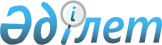 Қызылқоға ауданы әкімінің "Қызылқоға ауданы аумағында жергілікті ауқымдағы табиғи сипаттағы төтенше жағдайды жариялау туралы" шешімінің күшін жою туралыАтырау облысы Қызылқоға ауданы әкімінің 2023 жылғы 13 сәуірдегі № 19 шешімі
      Қазақстан Республикасының "Құқықтық актілер туралы" Заңының 27 бабына, Қазақстан Республикасының "Қазақстан Республикасындағы жергілікті мемлекеттік басқару және өзін-өзі басқару туралы" Заңына сәйкес ШЕШТІМ:
      1. Қызылқоға ауданы әкімінің 2023 жылғы 13 наурыздағы № 13 "Қызылқоға ауданы аумағында жергілікті ауқымдағы табиғи сипаттағы төтенше жағдайды жариялау туралы" (Қазақстан Республикасының нормативтік құқықтық актілердің эталондық бақылау банкінде 2023 жылғы 15 наурызда № 179025 жарияланған) шешімінің күші жойылды деп танылсын.
      2. Осы шешімнің орындалуын бақылауды өзіме қалдырамын.
      3. Осы шешім оның алғашқы ресми жарияланған күнінен бастап қолданысқа енгізіледі.
					© 2012. Қазақстан Республикасы Әділет министрлігінің «Қазақстан Республикасының Заңнама және құқықтық ақпарат институты» ШЖҚ РМК
				
      Қызылқоға ауданының әкімі

Қ. Әзмұханов
